Years of Service Accomplishment Award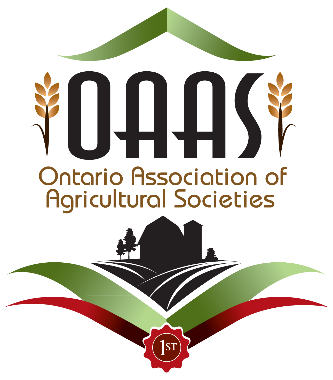 (formerly Agricultural Accomplishment Award)The OAAS recognizes volunteers who contribute continued years of time and energy to an Agricultural Society and whose work meets the following requirements. Who is Eligible?An individual who has made a significant contribution as a volunteer with the Agricultural Society. Has been active in the Society through long-time involvement. Youth – up to 20 years of age may be recognized for five or more years of volunteer service. Adults – may be honoured for 10/15/20/25/30/40/ or more dedicated years of continued service.Recipients will receive an OAAS lapel pin and a personalized OAAS ‘Years of Service Award’ certificateCertificates will be forwarded to your Society for presentation at an Agricultural Society event. Note:  For the 50/60 years and beyond of continued volunteering presentation may be made at the OAAS Annual Convention in February UPON REQUEST.  Notification for presentation at the Convention must be given to the OAAS, in writing, by January 1st. Recipients will receive an OAAS lapel pin and a personalized OAAS ‘Years of Service Award’ certificateCertificate must be ordered at least four (4) weeks prior to presentationEach OAAS Member Society may order as many certificates as required to present to their members for specific ‘Years of Service’ milestones or long-time service.Signed by: OAAS President and Society President Cost:$10.00 per certificate ($11.30 including HST)  Shipping:Regular post included with certificate cost NOTE: OAAS cannot guarantee delivery and will not replace lost or delayed certificates sent by Regular PostPriority Post - $13.27 additional cost ($15.00 including HST) – Canada Post guarantees delivery in 2 to 3 business daysNOTE: Multiple certificates ($10 each) on the same order will be shipped for the same Priority Post fee. (Can include ‘Meritorious Service’, ‘Accomplishment’ and ‘Years of Service’ certificates in the same package for same price)Application for: Years of Service Accomplishment AwardPLEASE PRINT ALL INFORMATION CLEARLYThe __________________________________ Agricultural Society wishes to present theYears of Service Accomplishment Award to:_______________________________________________________________________            (Please print the name exactly as it should appear on the award)Category:  ____Adult ____Youth    Number of Years:  ________ Date of Presentation: _____________The above candidate will be awarded a ‘Years of Service Accomplishment Award’ for the following reasons: ____________________________________________________________________________________________________________________________________________________________________________________________________________________________________________________Award to be sent to:  Name:		___________________________________________________________Address:	___________________________________________________________Postal Code:	_________________		Phone Number:  _____________________Email address: ______________________________________________________________The completed application and payment must be sent to:                                                                                                                      Vince Brennan, OAAS Office Manager 1911 Foxboro/Stirling Rd, Stirling, ON K0K 3E0 NOTE: Payment by cheque or credit card (enter credit card information below) must be sent with this application.This form can be completed online. Award must be ordered at least 4 weeks prior to presentation.  If you have not received the award 2 weeks prior to the presentation date, please phone OAAS at (613) 395-2465 or email oaasofficemanager@gmail.com.  Each OAAS Member Society may order as many ‘Years of Service Accomplishment Awards’ as required per year.         Cost:$10.00 per certificate ($11.30 including HST).Shipping:Regular post included with certificate cost NOTE: OAAS cannot guarantee delivery and will not replace lost or delayed certificates sent by Regular PostPriority Post - $13.27 additional cost ($15.00 including HST) – Canada Post guarantees delivery in 2 to 3 business daysNOTE: Multiple certificates ($10 each) on the same order will be shipped for the same Priority Post fee. (Can include ‘Meritorious Service’, ‘Accomplishment’ and ‘Years of Service’ certificates in the same package for same price)InvoiceNumber of Forms ___ x $10.00     		 ________________Priority Post Shipment (if Required)  - $13.27	  ________________Subtotal					___________HST @ 13% x Subtotal				_________________Total Owing					_________________